 Кадровый состав КГУ «Общеобразовательная школа села Тайбай»№ФИО педагога/тех.персоналаФИО педагога/тех.персоналаФИО педагога/тех.персоналаНаименование организации, должностьНаименование организации, должностьФото3*4Фото3*4Нагрузка и расписаниеНагрузка и расписание№ приказа и дата назначения№ приказа и дата назначенияКакую категорию имеет, приказ № дата присвоения, наличие сертификатовКакую категорию имеет, приказ № дата присвоения, наличие сертификатовСведения о передвижении по образовательным учреждениям (приказ об увольнении №, дата, куда был трудоустроен)Сведения о передвижении по образовательным учреждениям (приказ об увольнении №, дата, куда был трудоустроен)1Ералинов Аскар РустемовичЕралинов Аскар РустемовичЕралинов Аскар РустемовичКГУ «Общеобразовательная школа села Тайбай» директор школы ,учитель физического культураКГУ «Общеобразовательная школа села Тайбай» директор школы ,учитель физического культура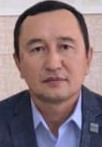 9 часа9 часа01.09.199107.08.201101.09.199107.08.2011Присвоение № 98 от 30.06.2023 год Педагог-эксперт«Инновационный менеджмент в управлении школой»-2022 годПрисвоение № 98 от 30.06.2023 год Педагог-эксперт«Инновационный менеджмент в управлении школой»-2022 год2Омарова Айгуль МасгутовнаОмарова Айгуль МасгутовнаОмарова Айгуль МасгутовнаКГУ «Общеобразовательная школа села Тайбай» Завуч по УВР учитель казахского языка и литературыКГУ «Общеобразовательная школа села Тайбай» Завуч по УВР учитель казахского языка и литературы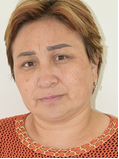 9 часа9 часа№16 от 01.09.2015 №68 п5 от 03.09.1999 №16 от 01.09.2015 №68 п5 от 03.09.1999 Присвоение №110 от 28.06.2022 Третья категория по завучамПрисвоение № 98 от 30.06.2023 год по предметом Педагог- модератор «Қазақ тілі» және «Қазақ әдебиеті» пәні педагогтерінің базалық және пәндік құзіреттіліктерін дамыту(5-9 сынып) №0535077ҚРБжҒМ «Өрлеу» біліктілікті арттыру ұлттық орталығы АҚ 2022 жПрисвоение №110 от 28.06.2022 Третья категория по завучамПрисвоение № 98 от 30.06.2023 год по предметом Педагог- модератор «Қазақ тілі» және «Қазақ әдебиеті» пәні педагогтерінің базалық және пәндік құзіреттіліктерін дамыту(5-9 сынып) №0535077ҚРБжҒМ «Өрлеу» біліктілікті арттыру ұлттық орталығы АҚ 2022 ж3Абишева Лаззат АуелбековнаАбишева Лаззат АуелбековнаАбишева Лаззат АуелбековнаКГУ «Общеобразовательная школа села Тайбай» ЗавучВРУчитель математики КГУ «Общеобразовательная школа села Тайбай» ЗавучВРУчитель математики 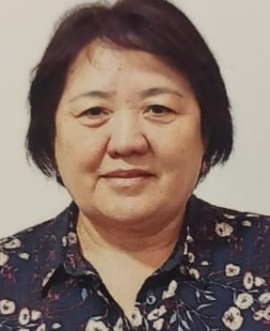 9 часа9 часа01.09.1994 г01.09.1994 гПрисвоение №110 от 28.06.2022 Третье категория по завучамВысшая категория по математики (продлили пенсионный возраст)№44 от 30.03.2018 «Развитие предметных компетенций учителей математики 5-9 классо» №  АО Национальный центр повышенияквалификации «Өрлеу 2022 год»Присвоение №110 от 28.06.2022 Третье категория по завучамВысшая категория по математики (продлили пенсионный возраст)№44 от 30.03.2018 «Развитие предметных компетенций учителей математики 5-9 классо» №  АО Национальный центр повышенияквалификации «Өрлеу 2022 год»4Жаншуаков Джамбул ЖанатовичЖаншуаков Джамбул ЖанатовичЖаншуаков Джамбул ЖанатовичКГУ «Общеобразовательная школа села Тайбай» КГУ «Общеобразовательная школа села Тайбай» 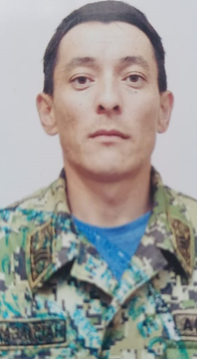 2 часа2 часа№92 п3от 08.08.2008№92 п3от 08.08.2008№1523от 25.12.2019 г годПрисвоение педагог эксперт№1523от 25.12.2019 г годПрисвоение педагог эксперт5Досмаганбетова Гульнур БулатовнаДосмаганбетова Гульнур БулатовнаДосмаганбетова Гульнур БулатовнаКГУ «Общеобразовательная школа села Тайбай» учитель начального классаКГУ «Общеобразовательная школа села Тайбай» учитель начального класса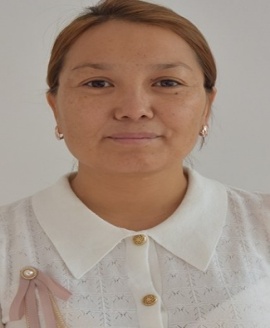 16 часа16 часа№665, п 3 № от 20.08.2020 №665, п 3 № от 20.08.2020 Присвоение№73 от 25.12.2021педагог -модераторПрисвоение№73 от 25.12.2021педагог -модератор6Варнат Мария ЯковлевнаВарнат Мария ЯковлевнаВарнат Мария ЯковлевнаКГУ «Общеобразовательная школа села Тайбай» учитель начального классаКГУ «Общеобразовательная школа села Тайбай» учитель начального класса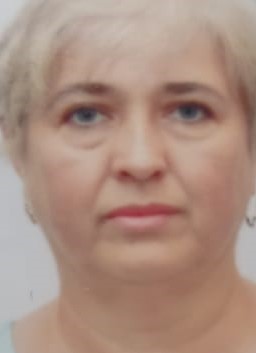 16 часа16 часа№22 от 01.09.2023 №22 от 01.09.2023 Присвоение№73 от 25.12.2021педагог -модераторПрисвоение№73 от 25.12.2021педагог -модератор7Батталова Бахытжамал ШайзадаевнаБатталова Бахытжамал ШайзадаевнаБатталова Бахытжамал ШайзадаевнаКГУ «Общеобразовательная школа села Тайбай» учитель начального классаКГУ «Общеобразовательная школа села Тайбай» учитель начального класса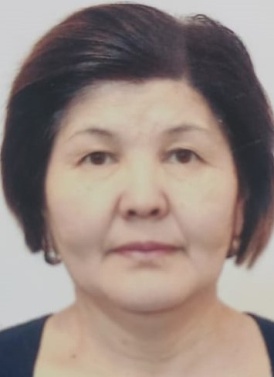 18 часа18 часа№252 от 13.08.1992 г№252 от 13.08.1992 гПрисвоение №28 от 19.06.2023 г Педагог-модератор «Бастауыш сынып мұғалімдерінің «Математика», «Қазақ тілі» және «Әдебиеттік оқу» пәндері бойынша пәндік құзіреттіліктерін дамыту (1-4 сынып) №0536086 2022жыл Присвоение №28 от 19.06.2023 г Педагог-модератор «Бастауыш сынып мұғалімдерінің «Математика», «Қазақ тілі» және «Әдебиеттік оқу» пәндері бойынша пәндік құзіреттіліктерін дамыту (1-4 сынып) №0536086 2022жыл 8Мамбур Наталья ВикторовнаМамбур Наталья ВикторовнаМамбур Наталья ВикторовнаКГУ «Общеобразовательная школа села Тайбай» учитель начального классаКГУ «Общеобразовательная школа села Тайбай» учитель начального класса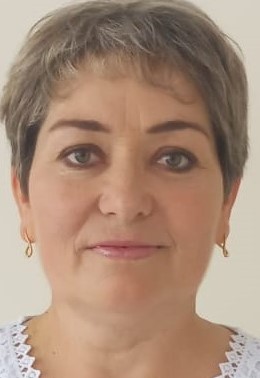 16 часа16 часа№119 от 08.09.2011 №119 от 08.09.2011 Присвоение №28 от 19.06.2023 г Педагог-модератор  Присвоение №28 от 19.06.2023 г Педагог-модератор  9Аманжолова Зарина КуатовнаАманжолова Зарина КуатовнаАманжолова Зарина КуатовнаКГУ «Общеобразовательная школа села Тайбай» учитель начального классаКГУ «Общеобразовательная школа села Тайбай» учитель начального класса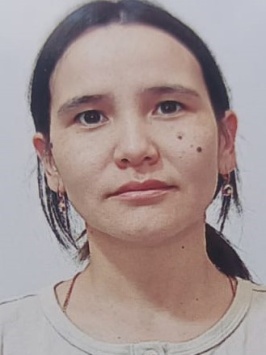 18 часа18 часа №44 от 25.12.2015  №44 от 25.12.2015 №28 от 19.06.2023 гПедагог «Бастауыш сынып мұғалімдерінің «Математика», «Қазақ тілі» және «Әдебиеттік оқу» пәндері бойынша пәндік құзіреттіліктерін дамыту (1-4 сынып) №0536083№28 от 19.06.2023 гПедагог «Бастауыш сынып мұғалімдерінің «Математика», «Қазақ тілі» және «Әдебиеттік оқу» пәндері бойынша пәндік құзіреттіліктерін дамыту (1-4 сынып) №053608310Мукашева Самал ДюсенбаевнаМукашева Самал ДюсенбаевнаМукашева Самал ДюсенбаевнаКГУ «Общеобразовательная школа села Тайбай» учитель начального классаКГУ «Общеобразовательная школа села Тайбай» учитель начального класса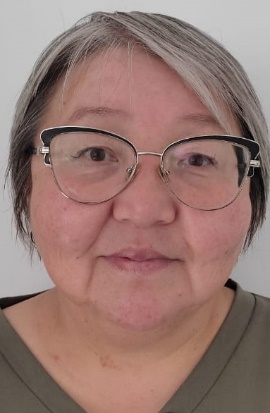 18 часа18 часа№354 от 30.08.1993№354 от 30.08.1993№ 98 от 30.06.2023 Педагог «Бастауыш мектептегі сабақ:басымдықтар және жетілдіру стратегиялары» НИШ- 2022 № 98 от 30.06.2023 Педагог «Бастауыш мектептегі сабақ:басымдықтар және жетілдіру стратегиялары» НИШ- 2022 11Кирсакова Арина ИвановнаКирсакова Арина ИвановнаКирсакова Арина ИвановнаКГУ «Общеобразовательная школа села Тайбай» учитель начального классаКГУ «Общеобразовательная школа села Тайбай» учитель начального класса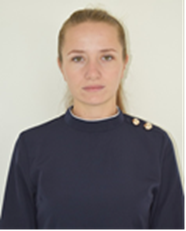 16 часа16 часа№639 ,п 1 от 20.08.2020 №639 ,п 1 от 20.08.2020 12Аманжолова Акмарал АмантаевнаАманжолова Акмарал АмантаевнаАманжолова Акмарал АмантаевнаКГУ «Общеобразовательная школа села Тайбай» воспитатель предшколыКГУ «Общеобразовательная школа села Тайбай» воспитатель предшколы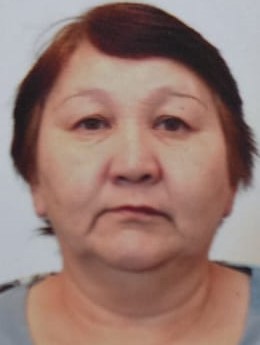 20 часа20 часа№131 п3 от 14.09.1995 №131 п3 от 14.09.1995 «Баланы ерте дамыту бағдарлары»біліктілік арттыру курсы НЗМ»ДББҰпедагогикалық шеберлік орталығы 2023 ж«Баланы ерте дамыту бағдарлары»біліктілік арттыру курсы НЗМ»ДББҰпедагогикалық шеберлік орталығы 2023 ж13Жапабаева Айнур МасгутовнаЖапабаева Айнур МасгутовнаЖапабаева Айнур МасгутовнаКГУ «Общеобразовательная школа села Тайбай» учитель казахского языка и литературы КГУ «Общеобразовательная школа села Тайбай» учитель казахского языка и литературы 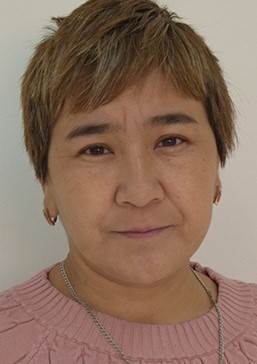 24 часа24 часа№76 п1 от 10.10.2005№76 п1 от 10.10.2005Присвоение№ 82 от 20.06.2019 .г Педагог -модератор«Развитие предметных компетенций учителей казахского языка и литературы (5-9 класс) АО Национальный центр повышенияквалификации «Өрлеу 2022 год»Присвоение№ 82 от 20.06.2019 .г Педагог -модератор«Развитие предметных компетенций учителей казахского языка и литературы (5-9 класс) АО Национальный центр повышенияквалификации «Өрлеу 2022 год»14Рахат АйсұлуРахат АйсұлуРахат АйсұлуКГУ «Общеобразовательная школа села Тайбай» учитель казахского языка и литературыКГУ «Общеобразовательная школа села Тайбай» учитель казахского языка и литературы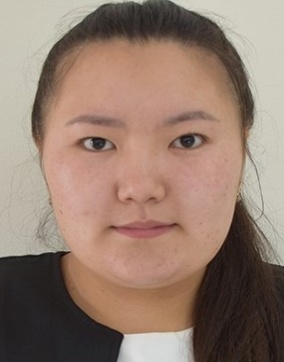 25 часа25 часа№61 от 01.09.2022№61 от 01.09.2022«Развитие предметных компетенций учителей казахского языка и литературы(10-11 класс)«Развитие предметных компетенций учителей казахского языка и литературы(10-11 класс)15Сардарбекова Галия ГаббасовнаСардарбекова Галия ГаббасовнаСардарбекова Галия ГаббасовнаКГУ «Общеобразовательная школа села Тайбай» учитель русского языка и литературыКГУ «Общеобразовательная школа села Тайбай» учитель русского языка и литературы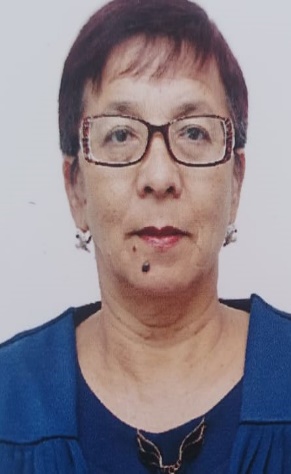 19 часа19 часа№344 от 30.08.1984№344 от 30.08.1984Присвоение №88 от 31.08.2021 год Педагог-модератор Присвоение №88 от 31.08.2021 год Педагог-модератор 16Абилова Лаззат КунанбаевнаАбилова Лаззат КунанбаевнаАбилова Лаззат КунанбаевнаКГУ «Общеобразовательная школа села Тайбай» учитель английского языкаКГУ «Общеобразовательная школа села Тайбай» учитель английского языка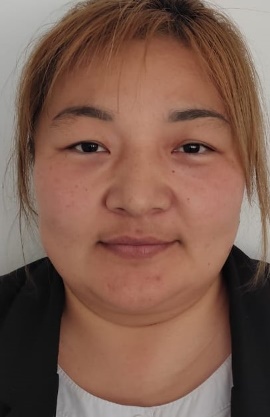 16 час16 час01.09.2016 №3501.09.2016 №35Присвоение№ 82 от 20.06.2019  .г Педагог -модератор«Развитие предметных компетенций учителей англиского языка2022Присвоение№ 82 от 20.06.2019  .г Педагог -модератор«Развитие предметных компетенций учителей англиского языка202217Молдабаева Айнур ЕрмековнаМолдабаева Айнур ЕрмековнаМолдабаева Айнур ЕрмековнаКГУ «Общеобразовательная школа села Тайбай» учитель английского языкаКГУ «Общеобразовательная школа села Тайбай» учитель английского языка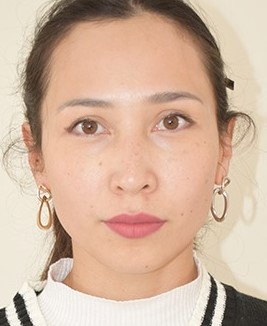 10 час10 час№759 п1 от 10.09.2020 №759 п1 от 10.09.2020 «Совершенствование предметных компетенции учителя английского языка по сложным темам в рамках учебной программы для 5-9 классов №0636001 2023 год«Совершенствование предметных компетенции учителя английского языка по сложным темам в рамках учебной программы для 5-9 классов №0636001 2023 год18Залесов Дмитрий ВальеровичЗалесов Дмитрий ВальеровичЗалесов Дмитрий ВальеровичКГУ «Общеобразовательная школа села Тайбай» учитель английского языкаКГУ «Общеобразовательная школа села Тайбай» учитель английского языка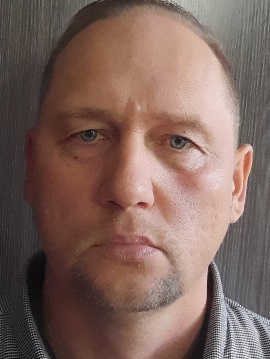 16 час16 час№220 от 01.09.2013№220 от 01.09.2013«Развитие предметных компетенций учителей англиского языка 2022«Развитие предметных компетенций учителей англиского языка 202219Жагипарова Кульзария ЖанабаевнаЖагипарова Кульзария ЖанабаевнаЖагипарова Кульзария ЖанабаевнаКГУ «Общеобразовательная школа села Тайбай» учитель математикиКГУ «Общеобразовательная школа села Тайбай» учитель математики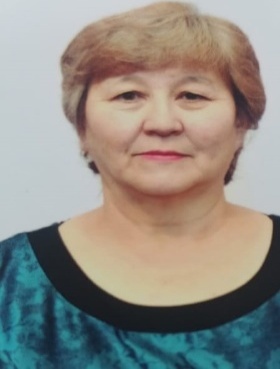 14 час14 час№90 п2 от 20.08.2003 Принять по договору №22 трудовой договор №53 от 01.09.2023№90 п2 от 20.08.2003 Принять по договору №22 трудовой договор №53 от 01.09.2023«Развитие предметных компетенций учителей математики 5-9 классо» №0535236 АО Национальный центр повышенияквалификации «Өрлеу 2022 год»«Развитие предметных компетенций учителей математики 5-9 классо» №0535236 АО Национальный центр повышенияквалификации «Өрлеу 2022 год»20Ахмет БұлбұлАхмет БұлбұлАхмет БұлбұлКГУ «Общеобразовательная школа села Тайбай» учитель математикиКГУ «Общеобразовательная школа села Тайбай» учитель математики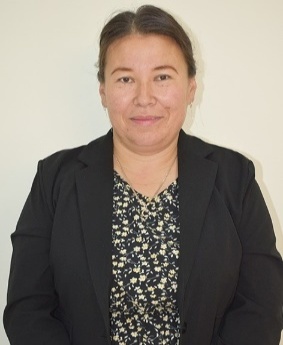 10 час10 час№64 п4 от 09.02.2009 №64 п4 от 09.02.2009 Присвоение №28 от 19.06.2023 г Педагог-модератор  «Развитие предметных компетенций учителей истории (5-9 класс) №0535231 АО Национальный центр повышенияквалификации «Өрлеу 2022 год»Присвоение №28 от 19.06.2023 г Педагог-модератор  «Развитие предметных компетенций учителей истории (5-9 класс) №0535231 АО Национальный центр повышенияквалификации «Өрлеу 2022 год»Ахмет БұлбұлАхмет БұлбұлАхмет БұлбұлКГУ «Общеобразовательная школа села Тайбай» учитель физикиКГУ «Общеобразовательная школа села Тайбай» учитель физики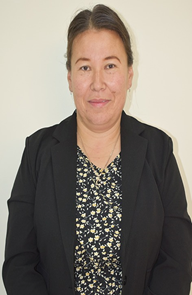 12 час12 час№64 п4 от 09.02.2009 №64 п4 от 09.02.2009 Присвоение№ 82 от 20.06.2019.г Педагог -модераторПрисвоение№ 82 от 20.06.2019.г Педагог -модератор21Друзик Елена ГригорьевнаДрузик Елена ГригорьевнаДрузик Елена ГригорьевнаКГУ «Общеобразовательная школа села Тайбай» учитель математикиКГУ «Общеобразовательная школа села Тайбай» учитель математики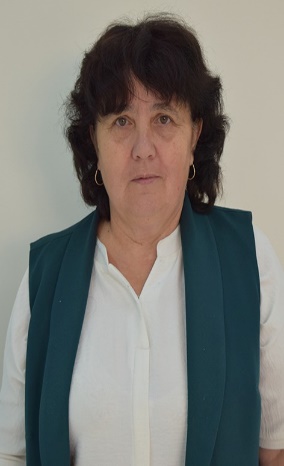 15 час15 час№78 от 10.02.1988№78 от 10.02.1988Присвоение №28 от 19.06.2023 г Педагог-модератор  Урок математики в школе: фокусы и стратегии улучшений" № июнь 2022г НИШ Присвоение №28 от 19.06.2023 г Педагог-модератор  Урок математики в школе: фокусы и стратегии улучшений" № июнь 2022г НИШ Друзик Елена ГригорьевнаДрузик Елена ГригорьевнаДрузик Елена ГригорьевнаКГУ «Общеобразовательная школа села Тайбай» учитель информатикиКГУ «Общеобразовательная школа села Тайбай» учитель информатики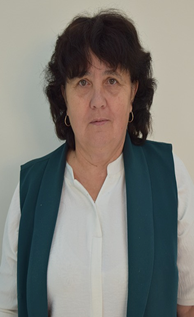 5.5 час5.5 час№78 от 10.02.1988№78 от 10.02.198822Шпекбаева Айдана КунакбаевнаШпекбаева Айдана КунакбаевнаШпекбаева Айдана КунакбаевнаКГУ «Общеобразовательная школа села Тайбай» учитель информатикиКГУ «Общеобразовательная школа села Тайбай» учитель информатики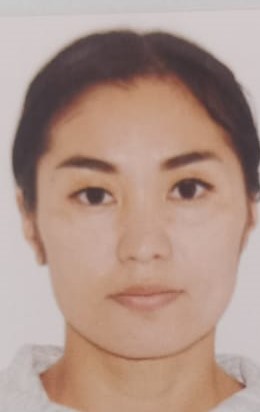 15 час15 час№52 от 01.09.2023 №52 от 01.09.2023 №1027 от 25.12.2020 Педагог-эксперт»«Информатика мұғалімдерінің пәндік құзіреттіліктерін дамыту НЗМ ДББҰ Педагогикалық шеберлік орталығы 2021 ж№1027 от 25.12.2020 Педагог-эксперт»«Информатика мұғалімдерінің пәндік құзіреттіліктерін дамыту НЗМ ДББҰ Педагогикалық шеберлік орталығы 2021 ж23Дюсенбаева Алтын ТемирбаевнаДюсенбаева Алтын ТемирбаевнаДюсенбаева Алтын ТемирбаевнаКГУ «Общеобразовательная школа села Тайбай» учитель истории,релегеведения,прововедение,глоб.компен.КГУ «Общеобразовательная школа села Тайбай» учитель истории,релегеведения,прововедение,глоб.компен.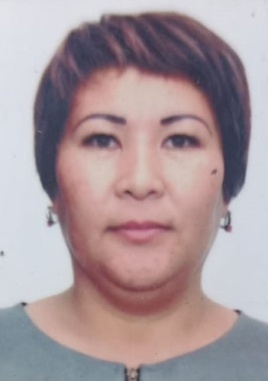 23 час23 час№10 от 01.09.2010№10 от 01.09.2010Присвоение №47 от 29.08.2023 Педагог модератор «Развитие предметных компетенций учителей истории (5-9 класс)№0534992 «Профилактика религизного экстремиза и терроризма в молодешной среде» №0537395 2022 годАО Национальный центр повышенияквалификации «Өрлеу 2022 год»Присвоение №47 от 29.08.2023 Педагог модератор «Развитие предметных компетенций учителей истории (5-9 класс)№0534992 «Профилактика религизного экстремиза и терроризма в молодешной среде» №0537395 2022 годАО Национальный центр повышенияквалификации «Өрлеу 2022 год»24Зарымхан АйнагүлЗарымхан АйнагүлЗарымхан АйнагүлКГУ «Общеобразовательная школа села Тайбай» учитель истории глобал.компент.КГУ «Общеобразовательная школа села Тайбай» учитель истории глобал.компент.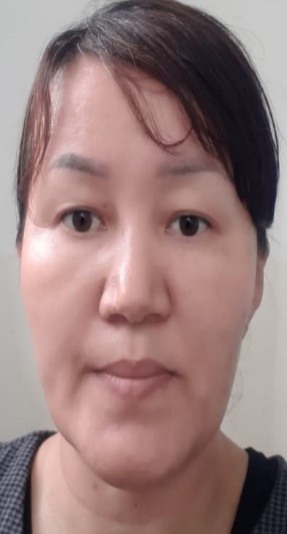 8 час8 час№56 от 17.08.2009№56 от 17.08.2009Жаһандық құзіреттіліктер»№0537300 -2023«Lesson Study технологиясының негіздері №036979Жаһандық құзіреттіліктер»№0537300 -2023«Lesson Study технологиясының негіздері №036979Зарымхан АйнагүлЗарымхан АйнагүлЗарымхан АйнагүлКГУ «Общеобразовательная школа села Тайбай» географии .естествезнан.КГУ «Общеобразовательная школа села Тайбай» географии .естествезнан.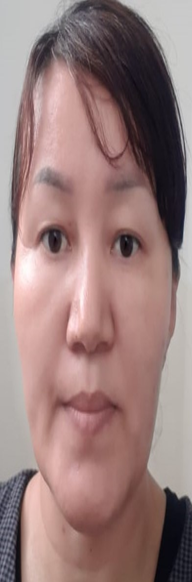 14 час14 час№56 от 17.08.2009№56 от 17.08.200925Кирсакова Ольга ВладимировнаКирсакова Ольга ВладимировнаКирсакова Ольга ВладимировнаКГУ «Общеобразовательная школа села Тайбай» учитель истрии.глобал.компет.релегеведен,правоведениеКГУ «Общеобразовательная школа села Тайбай» учитель истрии.глобал.компет.релегеведен,правоведение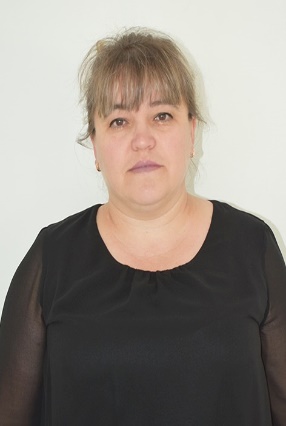 12 час12 час№64 от 21.08.2002 г №64 от 21.08.2002 г Присвоение №28 от 19.06.2023 г Педагог-модератор  «Развитие предметных компетенций учителей истории»№0535001 .2022 год«Глобальные компетенции» № 0537513  2023 годАО Национальный центр повышенияквалификации «ӨрлеуПрисвоение №28 от 19.06.2023 г Педагог-модератор  «Развитие предметных компетенций учителей истории»№0535001 .2022 год«Глобальные компетенции» № 0537513  2023 годАО Национальный центр повышенияквалификации «Өрлеу26Имашев Ардак ЖакашовичИмашев Ардак ЖакашовичИмашев Ардак ЖакашовичКГУ «Общеобразовательная школа села Тайбай» учитель физического культурыКГУ «Общеобразовательная школа села Тайбай» учитель физического культуры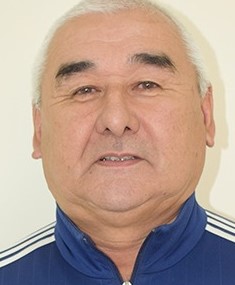 15 час15 час№130 от 02.09.2017с переводом  №55 от 01.09.2023 №130 от 02.09.2017с переводом  №55 от 01.09.2023 27Акимбаев Рустем ЕламановичАкимбаев Рустем ЕламановичАкимбаев Рустем ЕламановичКГУ «Общеобразовательная школа села Тайбай» учитель физического культурыКГУ «Общеобразовательная школа села Тайбай» учитель физического культуры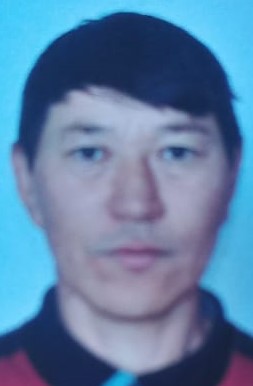 9 час9 час№149 п1 от 03.02.2020№149 п1 от 03.02.202028Ищук Сергей ЮрьевичИщук Сергей ЮрьевичИщук Сергей ЮрьевичКГУ «Общеобразовательная школа села Тайбай» учитель физического культурыКГУ «Общеобразовательная школа села Тайбай» учитель физического культуры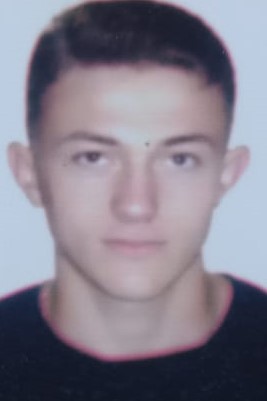 9 час9 час№55 от 01.09.2021№55 от 01.09.202129Жумашбаев Жанабай КуймжановичЖумашбаев Жанабай КуймжановичЖумашбаев Жанабай КуймжановичКГУ «Общеобразовательная школа села Тайбай» учитель физического культурыКГУ «Общеобразовательная школа села Тайбай» учитель физического культуры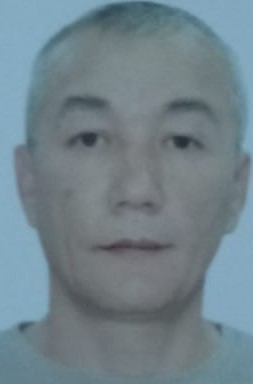 9 час9 час№56 от 01.09.2023 г№56 от 01.09.2023 г30Кинаят МакатКинаят МакатКинаят МакатКГУ «Общеобразовательная школа села Тайбай» учитель музыкиКГУ «Общеобразовательная школа села Тайбай» учитель музыки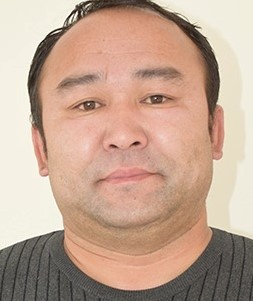 6 час6 час№114а от 02.09.2011№114а от 02.09.201131Амренова Лаззат Булатовна Амренова Лаззат Булатовна Амренова Лаззат Булатовна КГУ «Общеобразовательная школа села Тайбай» учитель музыкиКГУ «Общеобразовательная школа села Тайбай» учитель музыки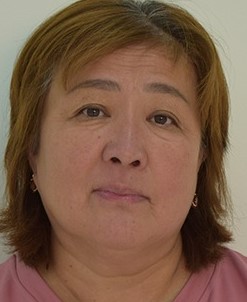 4 час4 час№285 от 12.08.1988№285 от 12.08.198832Самбетова Сархыткул ТуркпаевнаСамбетова Сархыткул ТуркпаевнаСамбетова Сархыткул ТуркпаевнаКГУ «Общеобразовательная школа села Тайбай» учитель химии и биологииКГУ «Общеобразовательная школа села Тайбай» учитель химии и биологии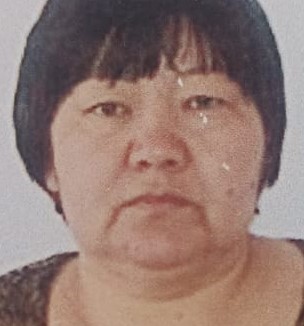 26 час26 час№148 п2 от 09.01.2004№148 п2 от 09.01.2004«Биология пәні бойынша педагогтердің пәндік құзіреттіліктерін дамыту 10-11 сыныптардың күрделі тақырыптары № 06369332023 «Биология пәні бойынша педагогтердің пәндік құзіреттіліктерін дамыту 10-11 сыныптардың күрделі тақырыптары № 06369332023 33Кабиева Алия Арыновна Кабиева Алия Арыновна Кабиева Алия Арыновна КГУ «Общеобразовательная школа села Тайбай» учитель трудаКГУ «Общеобразовательная школа села Тайбай» учитель труда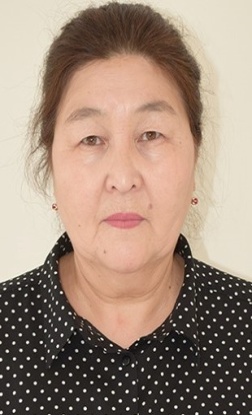 11 час11 час№327 от 07.08.1989№327 от 07.08.1989«Повышение професиональной компетентностипедагогов в сфере дизайна ихудожественногомоделирования»2023 годАО Национальный центр повышенияквалификации «Өрлеу«Повышение професиональной компетентностипедагогов в сфере дизайна ихудожественногомоделирования»2023 годАО Национальный центр повышенияквалификации «Өрлеу11Нұрбек ЖолынбекКГУ«Общеобразовательная школа села Тайбай»,Педогог дополнительного образованияКГУ«Общеобразовательная школа села Тайбай»,Педогог дополнительного образования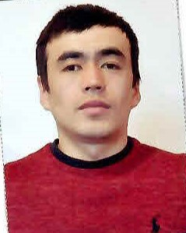 1 ст1 ст№747ж/қ07.09.2020г№747ж/қ07.09.2020г22Зайнулина Фатима АбдулдаевнаКГУ«Общеобразовательная школа села Тайбай»,Психолог КГУ«Общеобразовательная школа села Тайбай»,Психолог 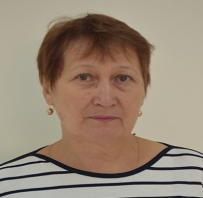 1 ст1 ст№1087,п 109.09.2019г№1087,п 109.09.2019гПедагог – модератор,Приказ №65,25.05.2021Педагог – модератор,Приказ №65,25.05.202133Жунусов МухтарТемиртасовичКГУ«Общеобразовательная школа села Тайбай»,И.о.Заместитель директора по хозяйственной работеКГУ«Общеобразовательная школа села Тайбай»,И.о.Заместитель директора по хозяйственной работе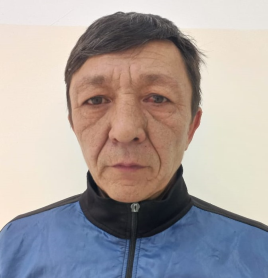 1ст1ст№0103.01.2018№0103.01.201844СейдеметоваМухаббатЮсуповнаКГУ«Общеобразовательная школа села Тайбай»,Сектетарь - машинистка КГУ«Общеобразовательная школа села Тайбай»,Сектетарь - машинистка 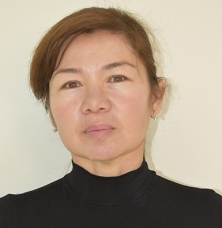 1ст1ст№801.03.2021№801.03.202155ЖумагуловаРайханБалахановнаКГУ«Общеобразовательная школа села Тайбай»,Лабоарант КГУ«Общеобразовательная школа села Тайбай»,Лабоарант 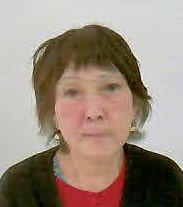 1 ст1 ст№18§301.09.2015г№18§301.09.2015г66КояновЕржанСоветовичКГУ«Общеобразовательная школа села Тайбай», Рабочий по комплекснему обслуживанию и ремонту зданийКГУ«Общеобразовательная школа села Тайбай», Рабочий по комплекснему обслуживанию и ремонту зданий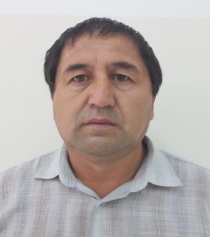 1,5 ст1,5 ст№221.10.2012№221.10.201277БосовИмангалиТургуновичКГУ«Общеобразовательная школа села Тайбай»,СторожКГУ«Общеобразовательная школа села Тайбай»,Сторож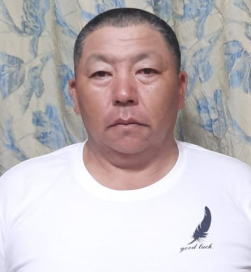 1 ст1 ст88Молдабаев Марат НурмухабетовичКГУ«Общеобразовательная школа села Тайбай»,Сторож КГУ«Общеобразовательная школа села Тайбай»,Сторож 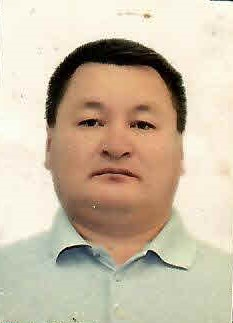 1ст1ст№3106.05.2021№3106.05.202199КабиевТалғатИмантаевичКГУ«Общеобразовательная школа села Тайбай»,ДворникКГУ«Общеобразовательная школа села Тайбай»,Дворник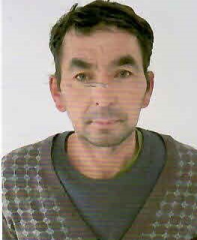 1ст1ст№10502.12.2021№10502.12.20211010Мукажанова Энгилик КаировнаКГУ«Общеобразовательная школа села Тайбай»,Техничка КГУ«Общеобразовательная школа села Тайбай»,Техничка 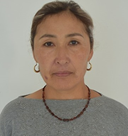 1 ст1 ст№8601.11.2022№8601.11.20221111КаунЛюдимила АлександровнаКГУ«Общеобразовательная школа села Тайбай»Техничка КГУ«Общеобразовательная школа села Тайбай»Техничка 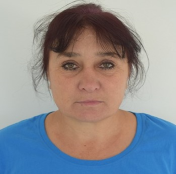 1 ст1 ст№222.04.2005№222.04.20051212СеиловаКульбануАмантаевнаКГУ«Общеобразовательная школа села Тайбай»,Техничка КГУ«Общеобразовательная школа села Тайбай»,Техничка 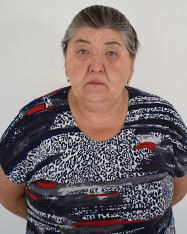 1 ст1 ст№3214.10.2015№3214.10.20151313АбишеваБахытАманжоловнаКГУ«Общеобразовательная школа села Тайбай»Техничка КГУ«Общеобразовательная школа села Тайбай»Техничка 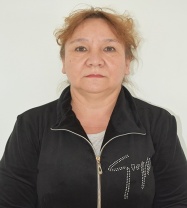 1 ст1 ст№3701.07.2006№3701.07.20061414Чиж Рита ИвановнаКГУ«Общеобразовательная школа села Тайбай»ТехничкаКГУ«Общеобразовательная школа села Тайбай»Техничка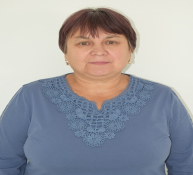 1 ст1 ст№3501.06.1991№3501.06.19911515ЖураеваНасибаУктамовнаКГУ«Общеобразовательная школа села Тайбай»ТехничкаКГУ«Общеобразовательная школа села Тайбай»Техничка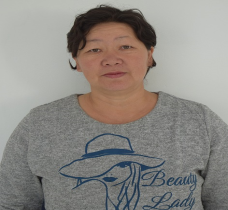 1 ст1 ст№11009.12.2021№11009.12.20211616ҚыздарбековаБарқытЖунусовнаКГУ«Общеобразовательная школа села Тайбай»Техничка КГУ«Общеобразовательная школа села Тайбай»Техничка 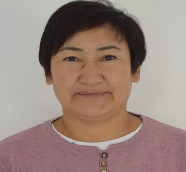 1 ст1 ст№5501.11.2017Вахтер№5501.11.2017Вахтер1717Сарсенова Қызданай Умбетбаевна КГУ«Общеобразовательная школа села Тайбай»ВахтерКГУ«Общеобразовательная школа села Тайбай»Вахтер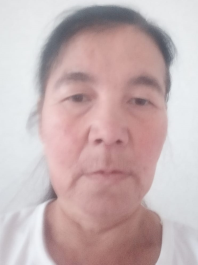 1 ст1 ст№31а08.05.2023№31а08.05.20231818